Commonwealth of Massachusetts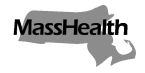 Executive Office of Health and Human ServicesOffice of Medicaidwww.mass.gov/masshealthMassHealthIndependent Nurse Bulletin 8February 2022TO:	Independent Nurse Providers Participating in MassHealthFROM:	Amanda Cassel Kraft, Assistant Secretary for MassHealth [signature of Amanda Cassel Kraft]RE:	Criminal Offender Record Information (CORI) Requirement Changes for Independent Nurse Providers IntroductionThis bulletin communicates changes to MassHealth Criminal Offender Record Information (CORI) checks for independent nurses (IN) who are enrolled as MassHealth providers.MassHealth currently conducts CORI checks for INs per 130 CMR 450.000: Administrative and Billing Regulations, Section 6401 of the Affordable Care Act (ACA), and 803 CMR 2.00: Criminal Offender Record Information Regulations. MassHealth also conducts CORI checks under the following circumstances: When an IN applicant applies to become a MassHealth provider; and Every five years and upon revalidation of an IN’s provider contract with MassHealth.  Updated CORI Process for Independent NursesEffective on and after March 31, 2022, a nurse seeking MassHealth enrollment as an independent nurse and any enrolled independent nurse provider will be subject to a CORI check conducted by MassHealth under the following circumstances:  As part of the application process for IN providers;As part of the provider revalidation process for INs;Annually on the month of the IN’s enrollment as a MassHealth IN provider unless changed or notified by MassHealth; and As determined by MassHealth or its designee,Note: Failure to authorize MassHealth to conduct a CORI check may result in denial of enrollment as a MassHealth IN or termination of the IN’s MassHealth provider contract. See 130 CMR 450.213: Provider Eligibility: Termination of Participation for Ineligibility.MassHealth WebsiteThis bulletin is available on the MassHealth Provider Bulletins web page.Sign up to receive email alerts when MassHealth issues new bulletins and transmittal letters.QuestionsThe MassHealth LTSS Provider Service Center is open from 8 a.m. to 6 p.m., Monday through Friday, excluding holidays. LTSS providers should direct questions about this bulletin or other MassHealth LTSS Provider questions to the LTSS Third Party Administrator (TPA) as follows:Contact Information for MassHealth LTSS Provider Service CenterPhone: 	Toll-free (844) 368-5184Email: 	support@masshealthltss.comPortal: 	www.MassHealthLTSS.com Mail: 	MassHealth LTSSPO Box 159108Boston, MA 02215FAX: 	(888)-832-3006LTSS Provider Portal:	 Trainings, general information, and future enhancements will be available at www.MassHealthLTSS.com.